第2课时　认识运动　把握规律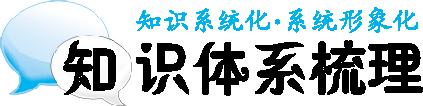 一、运动是物质固有的根本属性1.运动是指宇宙间一切事物、现象的①　　　　　　　。 2.物质和运动的关系。②　　　　是物质固有的根本属性和存在方式,运动是物质的运动,③　　　　　是运动的承担者。 3.运动和静止的关系。运动是无条件的、永恒的和④　　　　　　;静止是有条件的、暂时的和⑤　　　　　　。物质世界是绝对运动与相对静止的统一,只承认静止而否认运动是⑥　　　　　　　　　,只承认绝对运动而否认相对静止则导致⑦　　　　　　　　。 二、运动是有规律的1.规律的基本含义。所谓规律就是事物运动过程中⑧　　　　　　　　　　　　　　联系。 2.规律是⑨　　　　　　　　　,必须遵循规律,按照客观规律办事。 3.人可以在认识和把握规律的基础上,根据规律发生作用的⑩　　　　　　利用规律,改造客观世界,造福于人类。 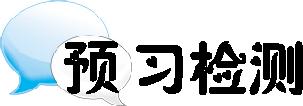 1.地球最上层包括地壳在内的约100千米范围的岩石圈并不完整,像是打碎了仍然连在一起的鸡蛋壳,这些大小不等、拼接在一起的岩石层称为板块,它们各自在上地幔内的软流层上“漂浮”、运移,有的板块会俯冲到地幔内数百千米深的地方。地球上每年约发生500多万次地震,也就是说,每天要发生上万次地震。这一事实说明(　　)。①世界上一切事物都处于运动和变化之中　②运动是事物存在的一种特殊状态　③物质世界是绝对运动与相对静止的统一　④绝对运动过程中的事物不存在静止A.①②	B.①③	C.②④	D.③④2.“飞鸟之景,未尝动也。”下列说法与该观点相一致的是(　　)。A.卧看满天云不动,不知云与我俱东	B.野马飘鼓而不动,日月历天而不周C.满眼风波多闪烁,看山恰似走来迎	D.坐地日行八万里,巡天遥看一千河3.在轨道上运行,“天宫一号”空间实验室将保持每小时28440千米的速度绕地球运转。卫星必须围绕地球不停地运转,才能保持平衡而不被地球吸引撞向地球。这说明(　　)。A.物质是运动的承担者,没有物质就没有运动B.运动是宇宙间一切事物、现象的变化和过程C.运动就是指物体在位置上的移动D.物质在运动中才能保持自己的存在4.法国巴黎的报纸上曾登过一则广告:“每个人只要花25生丁(注:货币单位1法郎=100生丁)就可以得到既经济又没有丝毫困惫痛苦的旅行方法。”布朗先生立即寄去了25生丁。不久,他收到回信:“先生,请您安静地躺在您的床上,并且请牢记:我们的地球是在旋转着的,在巴黎的纬度——49度上,您每昼夜要跑数万公里。假如您喜欢看沿路美好的景致,那就请打开窗帘,尽情地欣赏星空的美丽吧!”布朗顿时目瞪口呆。布朗目瞪口呆的原因,从哲学上分析是因为广告商(　　)。①片面夸大了运动的绝对性　②否认静止的相对性　③肯定物质运动是有规律的　④否认了运动绝对性A.①②	B.②③	C.③④	D.①②④5.世界旅游胜地敦煌由于生态环境恶化,地下水被过度开采,党河、疏勒河下游断流,湿地萎缩,树木减少,沙化面积平均每年增加近2万亩。“沙进人退”趋势若得不到遏制,敦煌有可能成为人类历史上第二个楼兰古国,世界文化遗产莫高窟和国家级风景名胜区月牙泉也将不复存在。上述材料说明(　　)。①规律是客观存在的　②规律的存在和发生作用不以人的意志为转移　③违背规律必然受到规律的惩罚　④规律随着客观条件的变化而变化A.①②③	B.①②④	C.①③④	D.②③④知识体系梳理①变化和过程　②运动　③物质　④绝对的　⑤相对的　⑥形而上学的不变论　⑦相对主义和诡辩论　⑧固有的本质的、必然的、稳定的　⑨客观的、普遍的　⑩条件和形式预习检测1.B　2.B　3.D　4.A　5.D